 Uitrusting van de Demon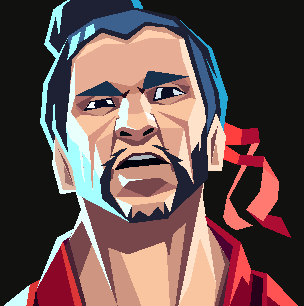 Statistieken zijn gebaseerd voor aanvallen op echte spelers, Buitenlanders, Bloedkraaien en vormveranderaars.Melee						090Afstand					090Binnenplaats					020 (Let op: 5-delige set)Muur						077Gracht						025Snelheid					068Later ontdekken				046